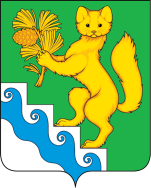 АДМИНИСТРАЦИЯ БОГУЧАНСКОГО РАЙОНАП О С Т А Н О В Л Е Н И Е26.11.2020			    с. Богучаны			№ 1221 - пО внесении изменений в постановление администрации Богучанского района  от 20.11. 2015 № 1032-п «Об утверждении Порядка формирования муниципального задания в отношении районных муниципальных учреждений и финансового обеспечения выполнения муниципального задания»           В целях реализации мероприятий федерального проекта «Успех каждого ребенка» национального проекта «Образование», утвержденного протоколом президиума Совета при Президенте Российской Федерации по стратегическому развитию и национальным проектам от 3 сентября 2018 г. №10, на основании распоряжения  Правительства Красноярского края от 18.09.2020 г. №_670-р  «О внедрении системы персонифицированного финансирования дополнительного образования детей в Красноярском крае», приказа Министерства образования Красноярского края  от 23.09.2020 №434-11-05 «Об утверждении Правил персонифицированного финансирования дополнительного образования детей в  Красноярском крае», Соглашения о взаимодействии министерства образования Красноярского края и администрации Богучанского района по реализации  мероприятий региональных проектов  Красноярского края «Современная  школа», «Успех каждого ребенка», «Поддержка семей, имеющих детей», «Цифровая  образовательная  среда», «Учитель  будущего» от 20.12.2019 №1/22, постановления  администрации Богучанского района  от 15.10.2020 №1032-п ««Об утверждении Правил персонифицированного финансирования дополнительного образования детей в Богучанском районе Красноярского края»,  в соответствии со ст. 15  Федерального Закона от 06.10.2003 №131-ФЗ «Об общих принципах организации местного самоуправления в Российской Федерации», руководствуясь  ст.7, 43, 47 Устава Богучанского района,ПОСТАНОВЛЯЮ: Внести в  приложение  к постановлению администрации Богучанского района  от «20»  ноября  2015  № 1032-п  «Положение о порядке формирования муниципального задания на оказание муниципальных услуг (выполнение работ) и финансового обеспечения его выполнения муниципальными учреждениями Богучанского района», следующие изменения:после абзаца 6 пункта 2 дополнить абзацем следующего содержания: «Вышеуказанные показатели могут быть изменены путем формирования нового муниципального задания с учетом внесенных изменений»;пункт 3дополнить абзацем  следующего содержания:«При оказании муниципальных услуг в рамках персонифицированного финансирования объемные показатели должны быть уточнены на основании данных о фактическом (прогнозном) объеме реализации образовательных услуг при наличии отклонений от объемов установленного муниципального задания на 1 число каждого квартала и на 1 декабря текущего года, допустимое (возможное) отклонение устанавливается равным нулю»3) пункт 6 дополнить вторым абзацем следующего содержания: « При оказании муниципальным бюджетным учреждением муниципальных услуг в рамках персонифицированного финансирования, объем субсидии может быть уменьшен (увеличен) в пределах лимитов бюджетных обязательств, доведенных органу, осуществляющему функции и полномочия учредителя, в случае, если фактические показатели объема муниципальных услуг, оказанных в рамках персонифицированного финансирования, уменьшились (увеличились) по сравнению с показателями объема, запланированными в муниципальном задании»2. Внести в  приложение 3  к постановлению администрации Богучанского района  от «20»  ноября  2015  № 1032-п  «Примерная форма соглашения о порядке и условиях предоставления субсидии на финансовое обеспечение выполнения муниципального задания», следующие изменения:1) добавить  пункт 2.1.4, пункт 2.1.5.  следующего  содержания:« пункт 2.1.4. Уполномоченный орган не позднее 5 числа каждого квартала и 5 декабря производит перерасчет размера субсидии, в соответствии с уточненными показателями муниципального задания»«пункт 2.1.5. Уполномоченный орган не позднее 3-х рабочих дней с момента осуществления перерасчета подготавливает и направляет в Учреждение дополнительное соглашение к настоящему Соглашению, в котором устанавливает размер субсидии, измененный график перечисления субсидии с учетом размера субсидии и ранее перечисленной суммы субсидии. Уполномоченный орган  в тот же срок утверждает и доводит до Учреждения измененное в части показателей объема муниципальных услуг, оказываемых в рамках персонифицированного финансирования, муниципальное задание».пункт 2.2 дополнить  абзацем следующего  содержания:         «Размер субсидии на финансовое обеспечение выполнения муниципального задания может быть увеличен (уменьшен) в порядке, установленном настоящим соглашением разделом, на основании Правил персонифицированного финансирования дополнительного образования детей в Красноярском крае, утвержденных приказом  Министерства образования  Красноярского края от 23.09.2020 № 434-11-05.добавить  пункт  2.3.4.  следующего  содержания:         «Подписать указанное в пункте 2.1.5. дополнительное соглашение в течение 3-х рабочих дней с момента направления Уполномоченным органом»3. Контроль за исполнением настоящего постановления возложить на заместителя Главы Богучанского района по социальным вопросам И.М.Брюханова.Постановление вступает в силу со дня, следующего за днём опубликования в Официальном вестнике Богучанского района.И.о. Главы Богучанского района		                         В.Р.Саар